FENTON HIGH SCHOOL
GIRLS VARSITY SOCCERFenton High School Girls Varsity Soccer beat Flushing High School 4-2Monday, May 14, 2018
6:00 PM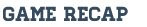 The Tigers clinch the Metro League Championship with a thrilling comeback against Flushing. Lauren Murphy scored the first goal of her hat trick late in the first half to bring the Tigers within 1 goal. Margaret Berry was taken down on a corner kick and Lauren converted the penalty kick. Kirsten Foor tied the game on another Margaret Berry assist early in the second half. Then Lauren Murphy scored twice late, both off of Erin Conroy assists to push the lead to 4-2. Lauren Koscielniak made 7 saves including a penalty kick to preserve the victory.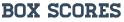 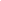 